RIWAYAT HIDUP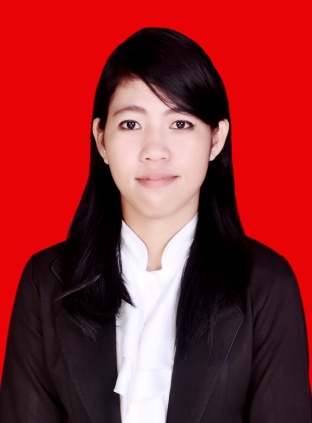 Fatima, lahir di Ujung Pandang  tanggal 04  April 1989,anak keempat  dari sembilan bersaudara, buah hati dari pasangan Basir Baut dan Hasran. Menempuh pendidikan tingkat Sekolah Dasar di SD Inpres Pallangga dan berhasil menyelesaikan studi pada tahun 2002, kemudian pada tahun yang sama melanjutkan kejenjang pendidikan tingkat pertama di SMP Negeri 2 Sungguminasa tamat tahun 2005, kemudian pada tahun yang sama melanjutkan pendidikan tingkat menengah atas di SMA Negeri 1 Pallangga dan tamat pada  tahun 2008. Pada tahun 2009 tercatat sebagai Mahasiswi di Universitas Negeri Makassar pada Program Studi Pendidikan Guru Pendidikan Anak Usia Dini (PGPAUD S1).